ZAPIS V ZVEZEK:DELI CELOTE          1m =                    m = 10 cm, ker je od 100 cm = 10 cm, ker je 100 cm : 10 ∙ 1 = 10 cm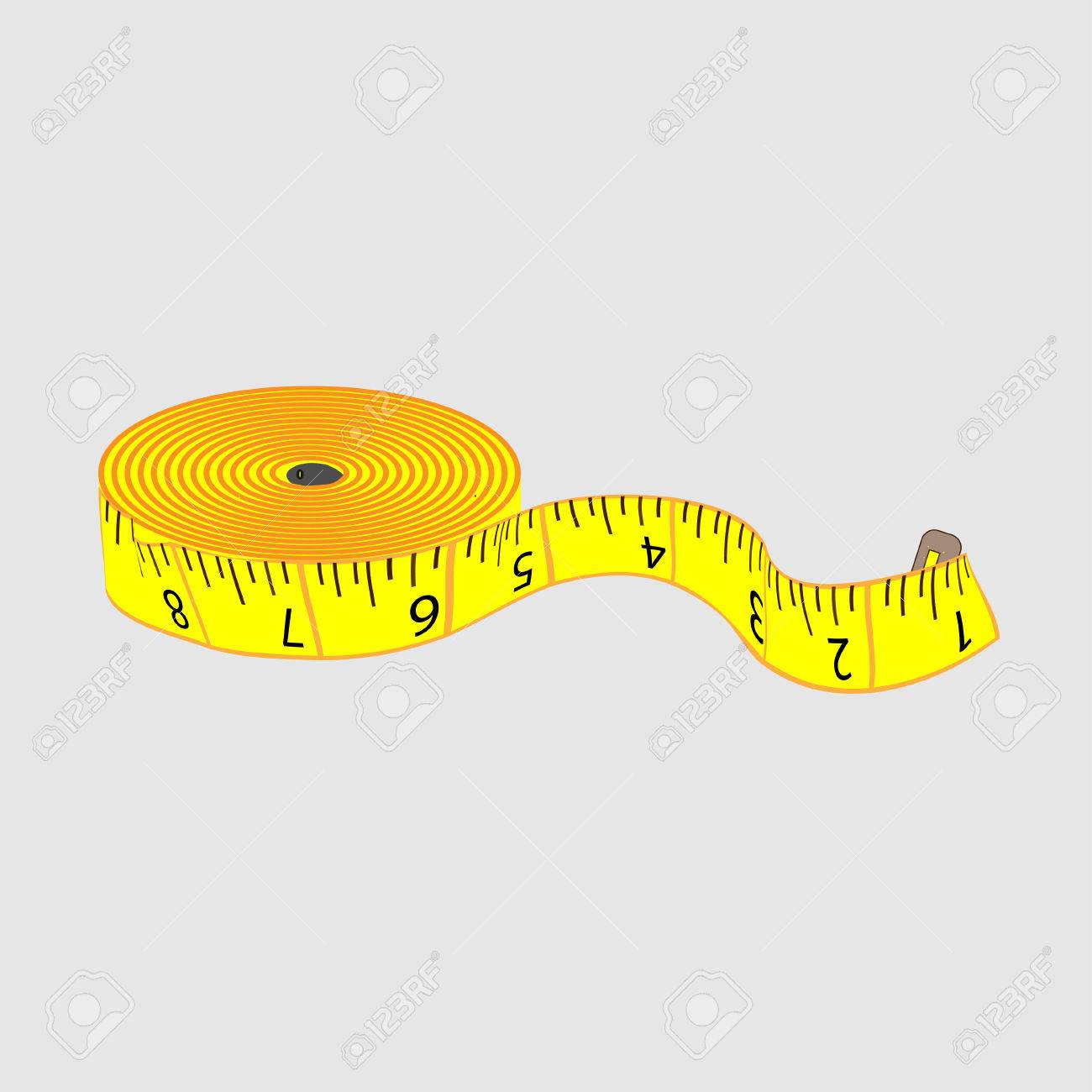                   Na kratko:                   m  = 10 cm, ker je 100 : 10 ∙ 1 = 10         1kg = 1000g                   kg = 750 g, ker je od 1000 g = 750 g, ker je 1000 g : 4 · 3 = 250 g · 3 = 750g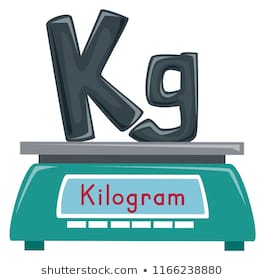                    Na kratko:                    kg = 750 g, ker je 1000 : 4 · 3 = 250 · 3 = 750         1h = 60 min        h = 30 min, ker je od 60 min = 30 min, ker je 60 min : 2 = 30min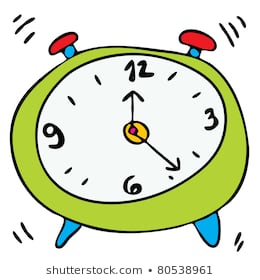        Na kratko:         h = 30 min, ker je 60 : 2 = 30Reši v zvezek. REŠITVE: m = 30  cm, ker je 100 : 10 ∙ 3 = 30 m =  75  cm, ker je 100 : 4 ∙ 3 = 75 m = 50   cm, ker je 100 : 2 ∙ 1 = 50 km = 100   m, ker je 1000 : 10 ∙ 1 = 100 km = 300   m, ker je 1000 : 10 ∙ 3 = 300 kg = 250   g, ker je 1000 : 4 ∙ 1 = 250 kg = 50  g, ker je 1000 : 4 ∙ 3 = 750 h = 30   min,  ker je 60 : 2 ∙ 1 = 30 h = 15   min, ker je 60 : 4 ∙ 1 = 15 m = ____ cm, ker je ___________________ m = ____ cm, ker je ___________________ m = ____ cm, ker je __________________ m = ____ cm, ker je ___________________ m = ____ cm, ker je ___________________ m = ____ cm, ker je __________________ km = ____ m, ker je __________________ km = ____ m, ker je ___________________ kg = ____ g, ker je ___________________ kg = ____ g, ker je ___________________ km = ____ m, ker je __________________ km = ____ m, ker je ___________________ kg = ____ g, ker je ___________________ kg = ____ g, ker je ___________________ h = ____ min,  ker je __________________ h = ____ min, ker je ___________________ h = ____ min,  ker je __________________ h = ____ min, ker je ___________________